L’école publique « Les Hirondelles » de Villers-Bocage :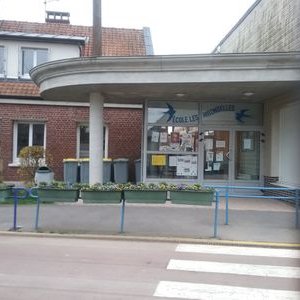 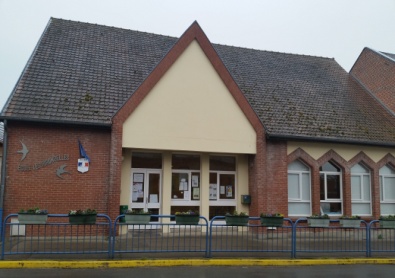 accueille également les enfants des communes rattachées : Montonvillers, Pierregot, Mirvaux et La Vicogne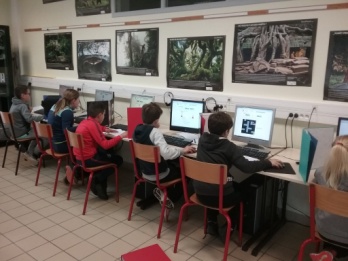 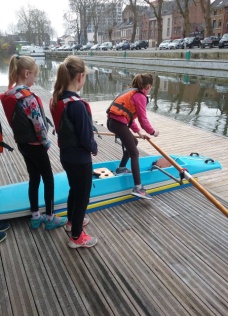 Un intervenant sportifL’activité piscine pratiquée du CP au CM1La pratique de l’aviron pour les CM2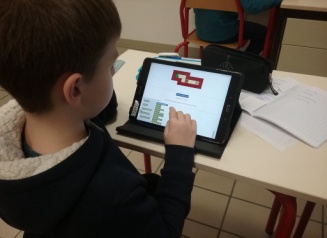 Un cycle vélo avec des sorties encadrées pour les CM1-CM2Une salle informatique, des tablettes numériquesToutes les classes équipées de TBI (Tableau Blanc Interactif)Après l’inscription à la Mairie, faites enregistrer l’inscription de votre enfant par M Chardin (au 03 22 93 30 89 ou par mail à ce.0800996Y@ac-amiens.fr), Directeur de l’école élémentaire en présentant le certificat d’inscription délivré par la mairie.  Ecole « Les hirondelles » 6 place du 11 Novembre 80260 Villers-Bocage : 03.22.93.30.89			                                                                                                 IPNS